F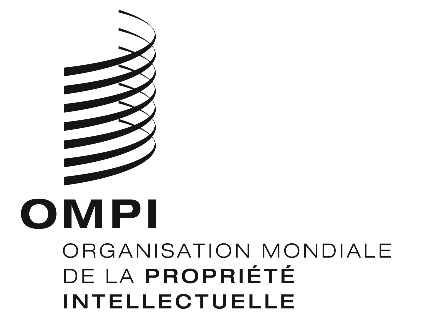 MM/A/53/2ORIGINAL : anglaisDATE : 20 septembre 2019Union particulière pour l’enregistrement international des marques (Union de Madrid)AssembléeCinquante-troisième session (23e session ordinaire)
Genève, 30 septembre – 9 octobre 2019PROPOSition relative à la répartition de l’excédent de l’Union de Madrid pour l’exercice biennal 2020-2021Proposition présentée par la délégation des États-Unis d’AmériqueDans une communication au Secrétariat reçue le 18 septembre 2019, la délégation des États-Unis d’Amérique a soumis la proposition ci-jointe au titre du point de l’ordre du jour intitulé “Système de Madrid”.  [L’annexe suit]PROPOSITION RELATIVE À LA RÉPARTITION DE L’EXCÉDENT DE L’UNION DE MADRID POUR L’EXERCICE BIENNAL 2020-2021Proposition présentée par la délégation des États-Unis d’AmériqueComme indiqué dans le programme et budget proposé (document A/59/8), un excédent des recettes par rapport aux dépenses de l’Union de Madrid s’élevant à 8,105 millions de francs suisses est prévu pour l’exercice biennal.  L’article 8.4) du Protocole relatif à l’Arrangement de Madrid concernant l’enregistrement international des marques prévoit que “[l]e produit annuel des diverses recettes de l’enregistrement international, à l’exception des recettes provenant des émoluments visés à l’alinéa 2)ii) et iii), sera réparti par parts égales entre les parties contractantes par les soins du Bureau international, après déduction des frais et charges nécessités par l’exécution du présent Protocole”.  L’article 4.7 du Règlement financier et règlement d’exécution du Règlement financier de l’Organisation Mondiale de la Propriété Intellectuelle indique que “[s]i, après la clôture de l’exercice financier, les comptes de l’une des unions font apparaître un excédent de recettes, celui-ci sera comptabilisé dans les fonds de réserve sauf décision contraire de l’Assemblée générale ou de l’assemblée de l’union concernée”.  À l’article 12 du Protocole de Madrid, il est stipulé que “[l]e produit annuel des diverses recettes de l’enregistrement international … sera réparti par parts égales entre les parties contractantes du présent acte par les soins du Bureau international, après déduction des frais et charges nécessités par l’exécution dudit acte”.  En 2007 (MM/A/38/4), le Secrétariat de l’OMPI a indiqué les critères applicables en matière d’affectation ou de répartition d’un excédent de l’Union de Madrid, ainsi que l’historique des répartitions auxquelles il a été procédé :L’article 8.4) de l’Arrangement et l’article 8.4) du Protocole disposent que le produit annuel des diverses recettes de l’enregistrement international, à l’exception des recettes provenant des émoluments supplémentaires et des compléments d’émoluments, sera réparti par parts égales entre les parties contractantes par les soins du Bureau international, après déduction des frais et charges nécessités par l’exécution de l’Arrangement et du Protocole.Chaque fois qu’un tel excédent a été dégagé, sa répartition ou son affectation a fait l’objet d’une décision de l’Assemblée de l’Union de Madrid.  Différents critères de répartition ont été appliqués au cours des 35 dernières années.De 1972 à 1983, 10% seulement de ces excédents ont été répartis entre les parties contractantes de l’Union de Madrid.  Les 90% restants ont été alloués au fonds de réserve de l’Union de Madrid.  Entre 1984 et 1989, ces pourcentages se sont établis à 20 et 80% respectivement et, à compter de 1990, à 40 et 60%.  Les versements au fonds de réserve de l’Union se justifiaient en partie par la nécessité d’investir dans le développement du système d’informatisation de Madrid (voir les documents MM/A/XXI/1 et 3).  À partir de 1990, ces versements ont été effectués au fonds de réserve spécial pour les locaux supplémentaires et l’informatisation.  Les critères de répartition approuvés en 1989 n’ont été appliqués concrètement que de 1990 à 1995, aucun excédent n’ayant été dégagé par la suite. En 2000, l’Assemblée de l’Union de Madrid a décidé que 100% de tout excédent accumulé au cours de l’exercice biennal 2000-2001 devait être réparti entre les États membres en vertu des articles 8.4) de l’Arrangement et du Protocole de Madrid.  Toutefois, aucune somme n’a été répartie, le budget de l’Union de Madrid enregistrant non pas un excédent mais un déficit à la fin de cet exercice.  Le budget de l’Union de Madrid n’a pas non plus généré d’excédents au cours des exercices biennaux 2002-2003 et 2004-2005.Étant donné qu’un excédent est de nouveau prévu, l’Assemblée de l’Union de Madrid pourrait décider, conformément au Protocole de Madrid et à l’article 4.7 du Règlement financier de l’OMPI, d’ordonner que l’excédent des recettes annuelles sur les dépenses soit réparti par parts égales entre les membres de l’Union de Madrid.  L’Union de Madrid comptant actuellement 105 membres, il est estimé que si l’excédent prévu est exact, chaque membre devrait avoir droit à près de 77 000 francs suisses qui pourraient être affectés à sa cotisation annuelle ou à d’autres besoins.La répartition prévue serait la suivante :L’Assemblée de l’Union de Madrid est invitée à décider de répartir le produit annuel des diverses recettes annuelles par parts égales entre les pays de l’Union, comme prévu dans le Protocole de Madrid.[Fin de l’annexe et du document]Membres de l’Union de MadridExcédent prévu (en francs suisses)Afghanistan77 190Albanie77 190Algérie77 190Allemagne77 190Antigua-et-Barbuda77 190Arménie77 190Australie77 190Autriche77 190Azerbaïdjan77 190Bahreïn77 190Bélarus77 190Belgique77 190Bhoutan77 190Bosnie-Herzégovine77 190Botswana77 190Brunéi Darussalam77 190Bulgarie77 190Cambodge77 190Canada77 190Chine77 190Chypre77 190Colombie77 190Croatie77 190Cuba77 190Danemark 77 190Égypte 77 190Espagne77 190Estonie77 190Eswatini77 190États-Unis d’Amérique77 190Fédération de Russie77 190Finlande77 190France77 190Gambie77 190Géorgie77 190Ghana77 190Grèce77 190Hongrie77 190Inde77 190Indonésie77 190Iran (République islamique d’)77 190Irlande77 190Islande77 190Israël77 190Italie77 190Japon77 190Kazakhstan77 190Kenya77 190Kirghizistan77 190Lesotho77 190Lettonie77 190Libéria77 190Liechtenstein77 190Lituanie77 190Luxembourg77 190Macédoine du Nord77 190Madagascar77 190Malawi77 190Maroc77 190Mexique77 190Monaco77 190Mongolie77 190Monténégro77 190Mozambique77 190Namibie77 190Norvège77 190Nouvelle-Zélande77 190Oman77 190Organisation africaine de la propriété intellectuelle (OAPI)77 190Ouzbékistan77 190Pays-Bas77 190Philippines77 190Pologne77 190Portugal77 190République arabe syrienne77 190République de Corée77 190République démocratique populaire lao77 190République de Moldova77 190République populaire démocratique de Corée77 190République tchèque77 190Roumanie77 190Royaume-Uni77 190Rwanda77 190Saint-Marin77 190Samoa77 190Sao Tomé-et-Principe77 190Serbie77 190Sierra Leone77 190Singapour77 190Slovaquie77 190Slovénie77 190Soudan77 190Suède77 190Suisse77 190Tadjikistan77 190Thaïlande77 190Tunisie77 190Turkménistan77 190Turquie77 190Ukraine77 190Union européenne(UE)77 190Viet Nam77 190Zambie77 190Zimbabwe77 190